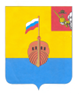 РЕВИЗИОННАЯ КОМИССИЯ ВЫТЕГОРСКОГО МУНИЦИПАЛЬНОГО РАЙОНА162900, Вологодская область, г. Вытегра, пр. Ленина, д.68тел. (81746)  2-22-03,  факс (81746) ______,       e-mail: revkom@vytegra-adm.ruЗАКЛЮЧЕНИЕпо результатам финансово – экономической экспертизы проекта Постановления Администрации сельского поселения Алмозерское «О внесении изменений в постановление администрации сельского поселения Алмозерское от 31.03.2021 № 5 «Об утверждении муниципальной программы «Благоустройство территории сельского поселения Алмозерское на 2021-2025 годы»12.07.2022 г.                                                                                                          г. ВытеграЗаключение Ревизионной комиссии Вытегорского муниципального района на проект постановления Администрации сельского поселения Алмозерское «О внесении изменений в постановление администрации сельского поселения Алмозерское от 31.03.2021 № 5 «Об утверждении муниципальной программы «Благоустройство территории сельского поселения Алмозерское на 2021-2025 годы» подготовлено в соответствии с требованиями Бюджетного кодекса Российской Федерации, Положения о Ревизионной комиссии Вытегорского муниципального района, на основании заключённого соглашения между Советом сельского поселения Алмозерское и Представительным Собранием Вытегорского муниципального района.Основание для проведения экспертизы: пункт 2 статьи 157 Бюджетного кодекса Российской Федерации, пункт 7 части 2 статьи 9 Федерального закона от 07.02.2011 № 6-ФЗ «Об общих принципах организации и деятельности контрольно-счетных органов субъектов Российской Федерации и муниципальных образований», Положение о Ревизионной комиссией Вытегорского муниципального района, утвержденное Решением Представительного Собрания Вытегорского муниципального района от 30.09.2021 года № 458 (с изменениями).Цель экспертизы: -подтверждение соответствия муниципальной программы основным направлениям государственной политики, установленным законами и иными нормативными правовыми актами Российской Федерации, Вологодской области, Вытегорского района и муниципального образования в сфере обеспечения повышения уровня благоустройства территории, мест массового отдыха населения, а также достаточность запланированных мероприятий и реалистичность ресурсов для достижения целей и ожидаемых результатов муниципальной программы;-подтверждение полномочий по установлению (изменению) расходного обязательства, подтверждение обоснованности размера расходного обязательства, установление экономических последствий принятия нового либо изменения действующего расходного обязательства для бюджета муниципального образования.  Основными задачами экспертизы являются:-проверка соответствия муниципальной программы нормативным правовым актам и документам стратегического характера;-анализ структуры муниципальной программы;-анализ системы финансирования, оценки эффективности и контроля муниципальной программы.Предметом экспертизы является проект муниципальной программы «Благоустройство территории сельского поселения Алмозерское на 2021-2025 годы», а также расчеты финансовых ресурсов и обоснования программных мероприятий.Объектом экспертизы является: ответственный исполнитель муниципальной программы –Администрация сельского поселения Алмозерское.6. Порядок проведения экспертизы: финансово-экономическая экспертиза проекта нормативно – правового акта муниципальной программы  осуществлялась с учетом предусмотренного  Порядка, разработки, реализации и оценки эффективности реализации муниципальных программ сельского поселения Алмозерское, утвержденного постановлением Администрации сельского поселения Алмозерское  от 21.07.2020  № 22 «Об утверждении Порядка разработки, реализации и оценки эффективности реализации муниципальных программ сельского поселения Алмозерское»,  в соответствии со статьёй 179 Бюджетного кодекса Российской Федерации.7. Экспертиза проведена аудитором Ревизионной комиссии ВМР Нестеровой О.Е.Согласно статьи 179 Бюджетного кодекса Российской Федерации муниципальные программы утверждаются местной администрацией муниципального образования. Сроки реализации муниципальных программ определяются местной администрацией муниципального образования в устанавливаемом порядке. Порядок принятия решений о разработке муниципальных программ, формирования и реализации устанавливается муниципальным правовым актом местной администрации муниципального образования. Объем бюджетных ассигнований на финансовое обеспечение реализации муниципальных программ утверждается решением о бюджете по соответствующей каждой программе целевой статье расходов бюджета. Муниципальные программы, предлагаемые к реализации начиная с очередного финансового года, а также изменения в ранее утвержденные программы, подлежат утверждению в сроки, установленные местной администрацией. Представительные органы муниципальных образований вправе осуществлять рассмотрение проектов муниципальных программ и предложений о внесении изменений в муниципальные программы в порядке, установленном нормативными правовыми актами представительных органов муниципальных образований. Государственные (муниципальные) программы подлежат приведению в соответствие с законом (решением) о бюджете не позднее трех месяцев со дня вступления его в силу.     В целях реализации положений статьи 179 Бюджетного Кодекса Российской Федерации принято постановление Администрации сельского поселения Алмозерское от 21.07.2020 № 22 «Об утверждении Порядка разработки, реализации и оценки эффективности реализации муниципальных программ сельского поселения Алмозерское» (далее – Порядка). Проект постановления Администрации сельского поселения Алмозерское «О внесении изменений в постановление администрации сельского поселения Алмозерское от 31.03.2021 № 5 «Об утверждении муниципальной программы «Благоустройство территории сельского поселения Алмозерское на 2021-2025 годы» предлагает принять муниципальную программу «Благоустройство территории сельского поселения Алмозерское на 2021-2025 годы» в новой редакции. Анализ структуры муниципальной программы и её соответствие действующему порядку разработки муниципальных программЭкспертиза показала, что структура муниципальной программы соответствует Порядку, утвержденному постановлением Администрации сельского поселения Алмозерское от 21.07.2020 № 22 «Об утверждении Порядка разработки, реализации и оценки эффективности реализации муниципальных программ сельского поселения Алмозерское».  Экспертиза показала, что проект муниципальной программы соответствует основным направлениям государственной политики, установленным законами и иными нормативными правовыми актами Российской Федерации, Вологодской области и муниципального образования в сфере благоустройства территорий муниципальных образований: -соответствует Федеральному закону Российской Федерации от 06.10.2003 № 131- ФЗ «Об общих принципах организации местного самоуправления в Российской Федерации»,-соответствует Бюджетному кодексу Российской Федерации (от 31.07.1998 № 145-ФЗ),-соответствует федеральному приоритетному проекту «Формирование комфортной городской среды», в рамках государственной программы Российской Федерации «Обеспечение доступным и комфортным жильем и коммунальными услугами граждан Российской Федерации» утвержденной постановлением Правительства Российской Федерации от 30 декабря 2017 г. № 1710 (с изменениями),- соответствует Стратегии социально-экономического развития Вологодской области на период до 2030 года, утвержденной Постановлением Правительства области от 17 октября 2016 г. N 920 (с изменениями),- соответствует государственной программе Вологодской области «Формирование современной городской среды на 2018 - 2024 годы», утвержденной постановлением Правительства области от 22 сентября 2017 года № 851 (с изменениями),-соответствует Стратегии социально-экономического развития Вытегорского муниципального района на 2019 – 2030 годы, утвержденной решением Представительного Собрания Вытегорского муниципального района от 27.12.2018 № 173 «Об утверждении Стратегии социально-экономического развития Вытегорского муниципального района на 2019 – 2030 годы».Цель муниципальной программы: повышение комфортной среды проживания на территории сельского поселения Алмозерское. Цель Программы соответствует поставленной проблем. Задачи муниципальной программы:- повышение эффективности использования электрической энергии в системе уличного освещения территории сельского поселения;- повышение уровня благоустройства и санитарно – эпидемиологического состояния территорий кладбищ в сельском поселении;- повышение уровня благоустройства общественных территорий сельского поселения; - обеспечение сохранности сети автомобильных дорог местного значения.Предусмотренные проектом Программы задачи способствуют достижению поставленной цели. Для количественной характеристики Программы сформировано 6 целевых показателей. Целевые показатели Программы соответствуют цели программы.Прогнозирование значений целевых показателей осуществлено с учетом поставленных цели и задачи, а также имеющихся ресурсных возможностей. Формулировки целевых показателей 1,3,5 в Приложении 2 не соответствуют Паспорту Программы (нарушение пункта 3.2.2 Порядка).  Формулировки ожидаемых результатов реализации Программы характеризуют состояние (изменение состояния) показателей.   Программа для достижения поставленной цели предусматривает реализацию 4х Основных мероприятий. Мероприятия направлены на достижение цели и задачи программы. За каждым Основным мероприятием определен ответственный исполнитель. непосредственный результат. В приложении 3 для каждого Основного мероприятия не указаны целевые показатели, на достижение которых влияет соответствующее мероприятие (графа «Номер целевого показателя» не заполнена). В бюджете сельского поселения объём финансирования муниципальной программы предусмотрен: на 2021 год – 2027,2 тыс. рублей, на 2022 год – 2208,9 тыс. рублей, на 2023 год – 1536,6 тыс. рублей, 2024 год – 1530,4 тыс. рублей, 2025 год – 1530,4 тыс. рублей. В проекте постановления об утверждении муниципальной программы в новой редакции объемы финансирования соответствуют объемам, утвержденным решениями о бюджете поселения.Анализируя обоснованность и достоверность (реалистичность) объёма ресурсного обеспечения муниципальной программы, Ревизионная комиссия ВМР пришла к выводу, что реализация мероприятий программы в 2021 – 2025 годах будет осуществляться не только за счет собственных средств бюджета поселения, но и за счет средств, поступающих из областного и районного бюджетов, а также за счет средств физических и юридических лиц, поступающих в виде добровольных пожертвований, что следует из информации, размещенной в приложении 3 и в описательной части муниципальной программы. При реализации Программы в 2022 году не вносились своевременно изменения в Программу (нарушение части 2 статьи 179 Бюджетного кодекса Российской Федерации, пункта 5.3 Порядка).  Решения о внесении изменений в бюджет поселения приняты 31.01.2022 № 218, 17.05.2022 № 225. Проект о внесении изменений в Программу представлен 11.07.2022 г.             Ревизионная комиссия по проекту постановления рекомендует:- в приложении 3 для каждого Основного мероприятия указать целевые показатели, на достижение которых влияет соответствующее мероприятие (заполнить графу «Номер целевого показателя»).      - уточнить формулировки целевых показателей 1,3,5 в Приложении 2. Выводы и предложения.Представленный проект постановления Администрации сельского поселения Алмозерское «О внесении изменений в постановление администрации сельского поселения Алмозерское от 31.03.2021 № 5 «Об утверждении муниципальной программы «Благоустройство территории сельского поселения Алмозерское на 2021-2025 годы» соответствует требованиям Федерального закона № 131-ФЗ от 06.10.2003 «Об общих принципах организации местного самоуправления в Российской Федерации», Бюджетного кодекса Российской Федерации, Порядка разработки, реализации и оценки эффективности реализации муниципальных программ сельского поселения Алмозерское, утвержденного постановлением Администрации сельского поселения Алмозерское от 21.07.2020 № 22 «Об утверждении Порядка разработки, реализации и оценки эффективности реализации муниципальных программ сельского поселения Алмозерское».Ревизионная комиссия Вытегорского муниципального района рекомендует проект постановления к рассмотрению с учетом изложенных замечаний в заключении. Аудитор  Ревизионной комиссии                                                                                            О.Е. Нестерова                                           ПоказательСоответствует (не соответствует) ПорядкуПримечаниеНаличие и надлежаще оформлен паспорт муниципальной программыСоответствуетНаличие характеристики сферы действия муниципальной программы, включая описание текущего состояния, основных проблем в указанной сфере и перспектив её развитияСоответствуетНаличие цели, задач и сроков реализации муниципальной программыСоответствует.Сроки реализации программы 2021-2025 годыЦели программы соответствует основным приоритетам государственной политики в сфере реализации муниципальной программы.Ресурсное обеспечение муниципальной программы за счет всех источников СоответствуетОбъем финансового обеспечения Программы соответствует объемам бюджетных ассигнований, утвержденным решением о бюджете Обоснование выделения и включения в муниципальную программу подпрограммВключение в муниципальную программу подпрограмм не предусмотреноПеречень программных мероприятий с указанием сроков их исполнения, исполнителей, стоимости по каждому мероприятию на весь период реализации муниципальной программы (в том числе по годам), структуры источников финансированияСоответствует.Перечень основных программных мероприятий программой предусмотрен.Сроки, стоимость, исполнители по годам предусмотрен в Приложении 3 к программе.Привести к единообразию формулировку и нумерацию основных мероприятий в приложении 3 к Программе с паспортом Программы. Наличие технико-экономического обоснования расходных обязательств отсутствуетНе предусмотрено постановлением от 21.07.2020 №22Наличие прогноза конечных результатов реализации муниципальной программыСоответствует.Наличие оценки эффективности муниципальной программы (критерии социальной и экономической эффективности);отсутствуетНе предусмотрено постановлением от 21.07.2020 №22Наличие форм и методов контроля реализации муниципальной программы.отсутствуетНе предусмотрено постановлением от 21.07.2020 №22